LB-70C系列沥青烟采样器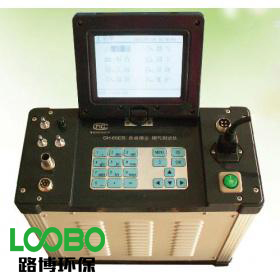 执行标准：JJG968-2002《烟气分析仪》HJ/T48-1999《烟尘采样器技术条件》JJG680-2007《烟尘测试仪》企标：Q/0213LBJ 002-2016产品特点：1、配上沥青烟取样管进行沥青烟采样2、选配ZD-24直流电源箱实现，交直流两用3、配备滤尘加热脱水处理的烟气预处理器，数据更精确4、一百万组数据储存，RS232接打印机、USB存储器使得数据更容易分析5、一键采样功能6、干燥筒具有干燥、过滤、防倒吸功能，实现长期监测7、中文智能傻瓜机操作界面，数显LED屏左右360°旋转，操作更方便8、防静电、防堵塞、断电保护、密码保护等内部结构设计9、实时读取动压、静压、环温、烟温、转速、流速、流量、含湿量等参数10、防吸附采样系统、进口电化学与模块化设计保证测试的准确性产品参数： 青岛路博伟业环保科提供该产品的售后及技术支持！参数范围分辨率误差采样流量5~ 80 L/min0.1 L/min≤±2.5%流量控制稳定性< ±2% (电压在180V—250V变化，阻力在3—6kPa内变化)< ±2% (电压在180V—250V变化，阻力在3—6kPa内变化)< ±2% (电压在180V—250V变化，阻力在3—6kPa内变化)烟气动压0~2000 Pa1 Pa≤±1.5%烟气静压-30.00 ~+30.00 kPa0.01 kPa≤±2 %流量计前压力-40.00 ~0 .00kPa0.01 kPa≤±2 %流量计前温度-30.0 ~ 150.0℃0.1℃≤±1.5℃烟气温度0 ~ 500℃1℃≤±3℃大气压70~130kPa0.1 kPa≤±2.5 %含湿量（0~60）%0.1%≤±1.5%采样泵负载能力≥50  L/min (阻力为－20kPa时)≥50  L/min (阻力为－20kPa时)≥50  L/min (阻力为－20kPa时)数据存储能力一百万组一百万组一百万组最大采样体积999999 .9 L0.1 L≤±2.5%外型尺寸335×145×280 mm335×145×280 mm335×145×280 mm335×145×280 mm仪器噪声<65dB(A)<65dB(A)<65dB(A)<65dB(A)整机重量约8.0 kg约8.0 kg约8.0 kg约8.0 kg功    耗<100 W<100 W<100 W<100 W